توصيف مقرر  (   علم المعاجم  )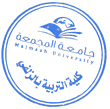 الكليةالتربية في الزلفيالتربية في الزلفيالتربية في الزلفيالقسم الأكاديمياللغة العربيةاللغة العربيةاللغة العربيةاسم المقررعلم المعاجمرمز المقررARB213المستوىالرابععدد الساعات المعتمدة للمقرر2هدف المقرر1	يصف جهود اللغويين العرب القدماء في جمع الثروة اللغوية، ومناهج تدوينها.2	يعدد المدارس المعجمية العربية، وخصائص كل مدرسة، وأهم المعاجم التي تنتمي إليها، وطريقة كل مدرسة في ترتيب المادة اللغوية، ومميزات كل طريقة، وعيوبها.3	يوازن بين المدارس المعجمية من حيث نقاط القوة والضعف، والاتفاق والاختلاف.4	يتقن البحث عن المادة اللغوية في كل معجم لغوي من خلال معرفته للمدرسة المعجمية التي ينتمي إليها.5	يتحمل مسؤولية تعلمه الذاتي، ونموه المهني والشخصي والأخلاقي .6	يوظف تقنية المعلومات في البحث عن المادة اللغوية في المعاجم العربية، وجمع وتحليل البيانات والموضوعات والمجالات ذات الصلة.1	يصف جهود اللغويين العرب القدماء في جمع الثروة اللغوية، ومناهج تدوينها.2	يعدد المدارس المعجمية العربية، وخصائص كل مدرسة، وأهم المعاجم التي تنتمي إليها، وطريقة كل مدرسة في ترتيب المادة اللغوية، ومميزات كل طريقة، وعيوبها.3	يوازن بين المدارس المعجمية من حيث نقاط القوة والضعف، والاتفاق والاختلاف.4	يتقن البحث عن المادة اللغوية في كل معجم لغوي من خلال معرفته للمدرسة المعجمية التي ينتمي إليها.5	يتحمل مسؤولية تعلمه الذاتي، ونموه المهني والشخصي والأخلاقي .6	يوظف تقنية المعلومات في البحث عن المادة اللغوية في المعاجم العربية، وجمع وتحليل البيانات والموضوعات والمجالات ذات الصلة.1	يصف جهود اللغويين العرب القدماء في جمع الثروة اللغوية، ومناهج تدوينها.2	يعدد المدارس المعجمية العربية، وخصائص كل مدرسة، وأهم المعاجم التي تنتمي إليها، وطريقة كل مدرسة في ترتيب المادة اللغوية، ومميزات كل طريقة، وعيوبها.3	يوازن بين المدارس المعجمية من حيث نقاط القوة والضعف، والاتفاق والاختلاف.4	يتقن البحث عن المادة اللغوية في كل معجم لغوي من خلال معرفته للمدرسة المعجمية التي ينتمي إليها.5	يتحمل مسؤولية تعلمه الذاتي، ونموه المهني والشخصي والأخلاقي .6	يوظف تقنية المعلومات في البحث عن المادة اللغوية في المعاجم العربية، وجمع وتحليل البيانات والموضوعات والمجالات ذات الصلة.موضوعات المقررتعريف علم المعاجم لغة و اصطلاحا  ، نشأة الفكر المعجمي عند غير العرب . نشأة الفكر المعجمي عند العرب .المعاجم المجنسة و المعاجم المبوبة ، المدارس المعجمية : مدرسة التقليبات الصوتية. العين للخليل بن أحمد.تهذيب اللغة للأزهري.مدرسة التقليبات الهجائية :جمهرة اللغة لابن دريد.مدرسة القافية :تاج اللغة وصحاح العربية للجوهري.القاموس المحيط للفيروزآبادي.مدرسة الهجائية العادية : أساس البلاغة للزمخشري .المصباح المنير للفيومي ، وعيوب المعاجم القديمة .المعاجم اللبنانية : محيط المحيط للبستاني ، أقرب الموارد في فصح العربية للشرتوني، المنجد لليسوعي .مجمع اللغة العربية بالقاهرة وأهم أعماله المعجمية : المعجم التاريخي ـ المعجم الكبير ـ المعجم الوسيط ـ المعجم الوجيز.أسس وضع معاجم حديثة.تدريب ومراجعة عامة على ما سبق دراسته.تعريف علم المعاجم لغة و اصطلاحا  ، نشأة الفكر المعجمي عند غير العرب . نشأة الفكر المعجمي عند العرب .المعاجم المجنسة و المعاجم المبوبة ، المدارس المعجمية : مدرسة التقليبات الصوتية. العين للخليل بن أحمد.تهذيب اللغة للأزهري.مدرسة التقليبات الهجائية :جمهرة اللغة لابن دريد.مدرسة القافية :تاج اللغة وصحاح العربية للجوهري.القاموس المحيط للفيروزآبادي.مدرسة الهجائية العادية : أساس البلاغة للزمخشري .المصباح المنير للفيومي ، وعيوب المعاجم القديمة .المعاجم اللبنانية : محيط المحيط للبستاني ، أقرب الموارد في فصح العربية للشرتوني، المنجد لليسوعي .مجمع اللغة العربية بالقاهرة وأهم أعماله المعجمية : المعجم التاريخي ـ المعجم الكبير ـ المعجم الوسيط ـ المعجم الوجيز.أسس وضع معاجم حديثة.تدريب ومراجعة عامة على ما سبق دراسته.تعريف علم المعاجم لغة و اصطلاحا  ، نشأة الفكر المعجمي عند غير العرب . نشأة الفكر المعجمي عند العرب .المعاجم المجنسة و المعاجم المبوبة ، المدارس المعجمية : مدرسة التقليبات الصوتية. العين للخليل بن أحمد.تهذيب اللغة للأزهري.مدرسة التقليبات الهجائية :جمهرة اللغة لابن دريد.مدرسة القافية :تاج اللغة وصحاح العربية للجوهري.القاموس المحيط للفيروزآبادي.مدرسة الهجائية العادية : أساس البلاغة للزمخشري .المصباح المنير للفيومي ، وعيوب المعاجم القديمة .المعاجم اللبنانية : محيط المحيط للبستاني ، أقرب الموارد في فصح العربية للشرتوني، المنجد لليسوعي .مجمع اللغة العربية بالقاهرة وأهم أعماله المعجمية : المعجم التاريخي ـ المعجم الكبير ـ المعجم الوسيط ـ المعجم الوجيز.أسس وضع معاجم حديثة.تدريب ومراجعة عامة على ما سبق دراسته.المراجعفي  المعاجم اللغوية	د.عثمان محمد أحمد الحاوي د. محمد سعد البغدادي	مكتبة المتنبي 	2006مفي  المعاجم اللغوية	د.عثمان محمد أحمد الحاوي د. محمد سعد البغدادي	مكتبة المتنبي 	2006مفي  المعاجم اللغوية	د.عثمان محمد أحمد الحاوي د. محمد سعد البغدادي	مكتبة المتنبي 	2006م